JOINT HEALTH & SAFETY COMMITTEE MEETING – CentralMEETING MINUTESDate:  	May 31, 2021			Time:	    6:30pm		Location: Teleconference Present: CHAIR: Jake C CO-CHAIR:  Jeff L SECRETARY: Sunshine OTHER MEMBERS:  Simon C, Kim K - absent, Tammy L - absent, Rita R, Attendees: Nick C - absent, Graham P, Spencer B - absent, EmileL - absent,Camille M - absent, Mike V - absent, Kate P -absent, Santana G - absent, Sarah M - absent, Simon A -absent, Arianne C Roundtable:-apparently in OFA3 training, all infections are a medical aid which has resulted in a lot of medical aids for early onset infections – sunshine to follow up with WSBC about course content to confirm-make people aware of SOS feature on Zoleo and how it is used – develop a Zoleo Sop or how to that can be referenced in the crew vehicle binder and include hands on training for planters as well – acquire the APP or how to use the phone of the crew leader to access zoleo applications in an emergencyInjury Stats Date Range:  April 16/21 – May 31/21Details Reviewed:Medical aids/lost times/modified duties are not being communicated very well.Investigations Reviewed: None - NAInvestigation Discussion/Review:  See incident CALNot yet investigated – roof rack loose - - lost basket stretcher and contents on main roadway.  Add checking roof rack to pretrip inspection.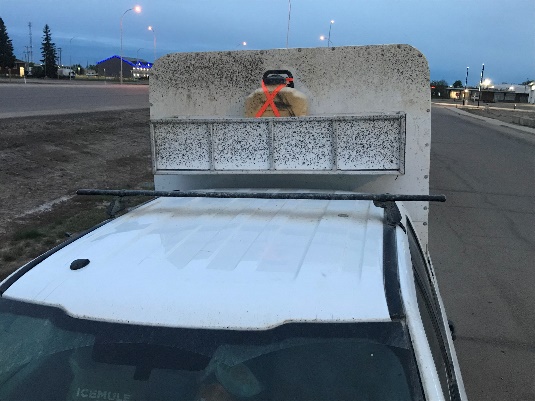 Not yet investigated – over hydrationNew Business:  (items for consideration)COVID Procedure review - Alberta COVID Action PlanCOR Audit thusfar – nick and emile’s camp sampled - good responses so far and we will have a closing meeting next week and a few weeks later receive a report that we will share in the JHSC meetings.Review Camp JHSC CAL – reviewed items – any follow up will be tracked on the action logTraining update – not much change from last report – Rita will update and send out a new gap analysisAlberta COVID updates – reviewed and sunshine to send updated material to alberta campsTHIS MONTH’S CONTINUOUS IMPROVEMENT LOG: LAST MONTH’S CONTINUOUS IMPROVEMENT LOG: OUTSTANDING CONTINUOUS IMPROVEMENT LOG: Operations Meetings Action Log1.JHSC Goals – (3 year goal cycle – specific methods to meet goals addressed annually by JHSC 2020-2022)a)Develop a better and more effectively trained workforce 	-pre-season management training extended and enhanced	-increased slow start training – additional training	-emphasize practical and hands on training 	-improve driver and ATV operator training and measure with audits and surveys	-100% planters with completed pre-season trainingb)Build a more engaged and connected JHSC  	-more pre-season training needed for committee members (result from JHSC evaluation)	-improve camp incident reporting and investigating (result of JHSC evaluation)	-camp committee to make training recommendations to employer (JHSC evaluation) (accomplished through pre-season training and JHSC agenda with Training Recommendations)-more pre-season training needed for committee members-4 days no camp costs for attending JHSC meetings, brkfst or lunch meetings on days off-supervisor/project mngr will attend meetings to support safety coordinator with decisions/actions-more detailed agenda sent by sunshine each month-better representation from the whole camp-SIFp (serious incident or fatality potential) measured as a key performance indicator through Central JHSCc)Increased communication of safety standards and expectations	-reduce the stigma of doing hazardous work and not reporting unsafe work 	-more surveys and feedback systems	-JHSC and Safe People better represented and available as resources	-improved training in policies and procedures	-audit camps to improve consistency d)Focus on healthful and responsible camps and worksites	-scheduled party nights with safe people and supervisors on duty	-respectful nights off	-socially responsible education/training in camp	-increased training for Safe People and promoting Safe People in camp	-stretching/yoga tents	-develop a winter exercise sheet/competition board (jake and kim)Next Meeting Ideas: Review camp JHSC meetingsReview training successesTime Adjourned:		Next Proposed Meeting Dates:  Central Committee (office) – May 28/21, June 17/21, July 20/21, August 15/21Camp Committee Schedule Recommendations (days off in each camp or date that works best in each camp) – May 15/2021, June 10/2021, June 25, 2021, July 15, 2021, August 5, 2021Seasonal TotalsIsolation CasesFirst AidsMedical AidsLost Time/Modified DutyTotal Cases5 (May 19th) 3Tammy’s CampTammy’s CampTammy’s Camp16 (May 19th)4Nick’s CampNick’s CampNick’s Camp9 First aid3Emile’s CampEmile’s CampEmile’s Camp20 (May 22nd) 1Graham’s CampGraham’s CampGraham’s Camp12 FA-Many Follow up (May 19th)0Spencer’s CampSpencer’s CampSpencer’s CampNone0OfficeOfficeOfficeCampsIncidentNear MissProperty DamageInjuryHazard ReportGood Catch#Identified ProblemRequired Corrective ActionPerson Responsible to Complete ActionDate to be CompletedDate Actually Completed/Progress1Zoleo has been a good communication tool but some glitches with using in an emergency and knowing the SOS featuredevelop a Zoleo SOP or “How To” that can be referenced in the crew vehicle binder and include hands on training for planters as well – acquire the APP or how to use the phone of the crew leader to access zoleo applications in an emergencySimon and SunshineJuly 10/212All infections being sent to medical aidfollow up with WSBC about course content to confirm about infections and share response with FAA and add to training moduleFurther enhance infection treatment information and early reporting to all camps as safety alertSunshine BJuly 1/21Contact ompleted – awaiting response3Training gap analysisSend training gaps again to all supsRita R/Sarah DJune 10/214Alberta COVID updatesMake current revisions and send to Alberta campsSunshine BJune 4/21done1S100 TrainingKim Following up on S100 TrainingKim KeeneRevised - July 1/212COVID UpdatesAdd hand wipes to trucks as soapy water did not work well last time.  Define mask use, cleaning vehicleSupervisors At office – grab as needed - completed3Operator ManualsAcquire Operator Manuals  and generate an inventory for campsKim KeeneRevised - July 1/21#Identified ProblemRequired Corrective ActionPerson Responsible to Complete ActionDate to be CompletedDate Actually Completed1New worker assessmentsCompetency to be updated on training spreadsheet including cooks and sanitation peopleSafety Coordinators – revised to Sarah DMay 18/20Revised to july 1/212Code RedFurther develop tools and policy along with incident command protocolsTammy LApril 19/21April 1/213Address mental health through policy and training ie confidentialityRevise and develop better mental health policies and proceduresSunshine BApril 2021In progress3Prepare preseason screening – for next yearRookie documentMental health training or resourcesSunshine BApril 2021In progress5Project risk assessmentsFinal data to be input to provide to supervisors – phase two and three review to be completedKim KMarch 1/21done6Driver evaluationsHave a lot of copies available at safety board and place to submitEach camp supervisorMay 31/21completed9Subordinate relationships and the potential for associated liability with harassment-develop a contract with management to better understand consent and the implications around what a workplace relationship looks like and the implications.-or include in management orientationSunshine B-Revised to Jeff LMarch 15/21Revised until 2022 to better address changes in current regulatory reference10Environmental goalDevelop a pilot project in one camp to generate a re-usable energy framework we can add to over multiple seasonsJeff LutesMay 1/21-revise to 2022#Identified ProblemRequired Corrective ActionPerson Responsible to Complete ActionDate to be CompletedDate Actually CompletedHealth improvement ideaDevelop an over the winter exercise sheet – competition boardJake CKim KDropped til next year due to so many initiatives this yearRevise Checkin system to reflect safety lineAdd Kim’s notes to isolated worker and check in programSunshine BCompleted New check in systemManagement of change proceduresSunshine BcompletedStart every meeting with a safety pointRevise meeting standards and proceduresJeff LSunshine BIn progress - completed